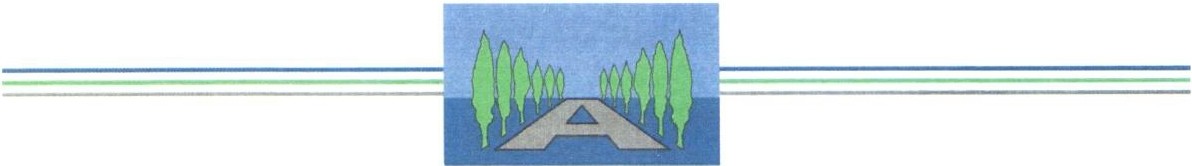 Job Description – Assistant SENDCoHours:			35 hours per week, Monday to FridayReporting to:		Lead SENDCoPayscale:		UPS, TLR 2 Min + SEN MaxI have read the Job Description and person specification and agree to all the terms and conditions set out.  I also agree to comply with all School Policies, Child Protection and Health and Safety regulations.  I understand that this Job Description is not an exhaustive list and I agree, when required, to undertake any reasonable request made by the Leadership Team.Signed ______________________________		Date ____________________Person Specification – Assistant SENDCoJob Purpose The post holder will be expected to work closely with and support the work of the Lead SENCo, deputising as required. There will be a teaching commitment with the role but this is yet to be determinedContributing to the overall ethos/work/aims of the schoolAreas of ResponsibilitySupport with the writing, implementation, monitoring and review of Education, Health & Care Plans (EHCPs) and Adulthood PlansEffectively promote SEND as a whole school prioritySupport the Lead SENDCo in providing a robust, child-centered approach to Annual Review Meetings Support the Lead SENCo in applying for additional funding for identified pupilsSupport the implementation of school policies/procedures and work within their framework Establish constructive relationships with parents/carers/professionalsSupport the revising and updating of the SEND Policy and other associated documentationSupport with the referral process to external agencies by completing forms and gathering supporting information such as support plans Lead/attend annual reviews as required, ensuring that paperwork is completed within the legal timeframeAttend SENDCo Network meetings with the Lead SENDCo Attend school Triage meetings with the Behaviour Support and Personal Development/Wellbeing teams as well as the Lead SENDCo then complete allocated actions in a timely manner.Under the direction of the Lead SENDCo, measure the effectiveness of identified interventions and their impact on pupil progress against their outcomes.Attend and contribute to Destination Team Meetings with the Lead SENDCo and key school staff to ensure good outcomes for our students and an efficient transitionWork collaboratively with other key teams/individuals in school to support the  educational, social and health needs of pupils Ensuring that accurate and detailed records are kept of meetings and discussions with parents and outside agencies.Reporting safeguarding concerns as necessary to the designated person Teaching and Learning Teaching commitment Establish good relationships with pupils, acting as a positive role model for them Be aspirational and have high expectations for pupilsSupport difference, ensuring all students have equal access and opportunities to learn and develop Under the direction of the Lead SENDCo, work  with teachers to annotate EHCPs so that:they accurately reflect each pupil’s strengths and needseach child has outcomes that are both relevant and provide challengeoutcomes are in line with our school curriculum and small steps of progress can be trackedprovision is relevant, up-to-date and implemented    Knowledge and SkillsThe Assistant SENDCo should demonstrate their knowledge and understanding of: Legislation which is central to the teaching of children and young people with special needs.Legal timeframes within which the annual review process has to be deliveredThe legislative and policy frameworks which govern education at national and local levels. The impact of new technologies.Models of teaching and learning appropriate in a school for children and young people with special needsProfessional Development Continue to develop knowledge and understanding of SEN, keeping fully up to date with national and local developmentsParticipate fully in school appraisal procedures Attend training and other learning/development activities as requiredPersonal QualitiesResilienceHumourSocial-awareness Empathy.Emotional intelligence.AttributesCriteriaEssentialDesirableEvidence baseQualificationDegree Level qualification Qualified Teacher Status Further postgraduate qualification - National Award for Special Educational Needs Coordination (NASENCO)Specialist SEN QualificationEEDDApplication form InterviewProfessional Knowledge, Skills, Abilities & ExperiencePracticing SENDCo Knowledge of inclusive practice and strategies relating to learners with additional /special educational needs within Schools and the wider community Sound knowledge of the SEND legislation and how to be compliantKnowledge of how to prepare High Needs bids/Increased funding Understanding of safeguarding and child protection procedures/PREVENT guidelinesConfident and fair with well-developed interpersonal skills in working with teachers and support staff. Able to develop positive working relationships with parents and a range of stakeholders.Highly child-centred, supporting students to be aspirational and encouraging them to work independently, taking control of their own learning progress and developing them for the future. Experience of reporting SEND data to governors and outside / website audience Adept at using and handling data in a focussed and logical way to monitor performance closely and identify or address issues. Teaching experienceDEEDEEEEDDApplication form InterviewWritten TaskReferencesLesson Observation Other Relevant SkillsExcellent verbal and written communication skills and able to construct high quality reports.Well-developed IT skills and a strong commitment to embracing the benefits of new technologies in teaching, learning and assessment. Work to tight deadlines and be flexible with the need to change work practices as needs arise. Work effectively across the whole organisation Ability to manage time effectively.Excellent SEN record keeping for named studentsEEEEEEApplication form InterviewWritten TaskReferences Lesson Observation Personal AttributesStrong commitment to equality for children and staffA recognition of the need to embrace and celebrate diversity and an awareness of safeguarding / health and safety needsHigh professional integrity and an ability to maintain the utmost confidentiality.Ability to deal with the ambiguous and unplanned. Remain optimistic and retain a sense of proportion Act with discretion and sensitivityDemonstrate sound judgementSense of humourEEEEEEEEApplication form InterviewWritten TaskReferences